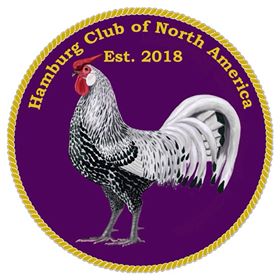 Membership form and Club Breeder registryH.C.N.A PO Box 254Wilmington, IL 60481hamburgclubofnorthamerica@hotmail.comAll entries at shows must match the Membership name to receive pointsNew member 			Renewal 		      (check one)Please print clearly Membership name:										(individual name, farm or family name)Street Address:											City, State/Province, Zip/Postal code:								Breeder Registry Portion: (Optional) Varieties of Hamburg chickens, please mark if LF or Bantam class, allow spacing between each verity use back of form if necessary:Preferred contact info for breeder/sales registry:Phone:					Email:								One-yr membership $25.00 US dollar:                      Three-yr membership $60.00 US dollars:		      Lifetime membership $300.00 US dollars             	    Make checks or money orders payable to -- Richard Deihs HCNA superintendent -- or email us about making a PayPal payment. No refunds, if checks not cleared there will be an additional charge to reprocess payment